Тренировочный вариант КИМ ОГЭ по физике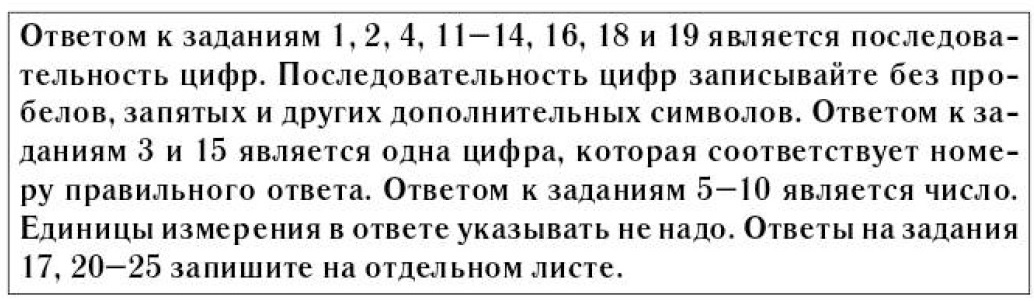 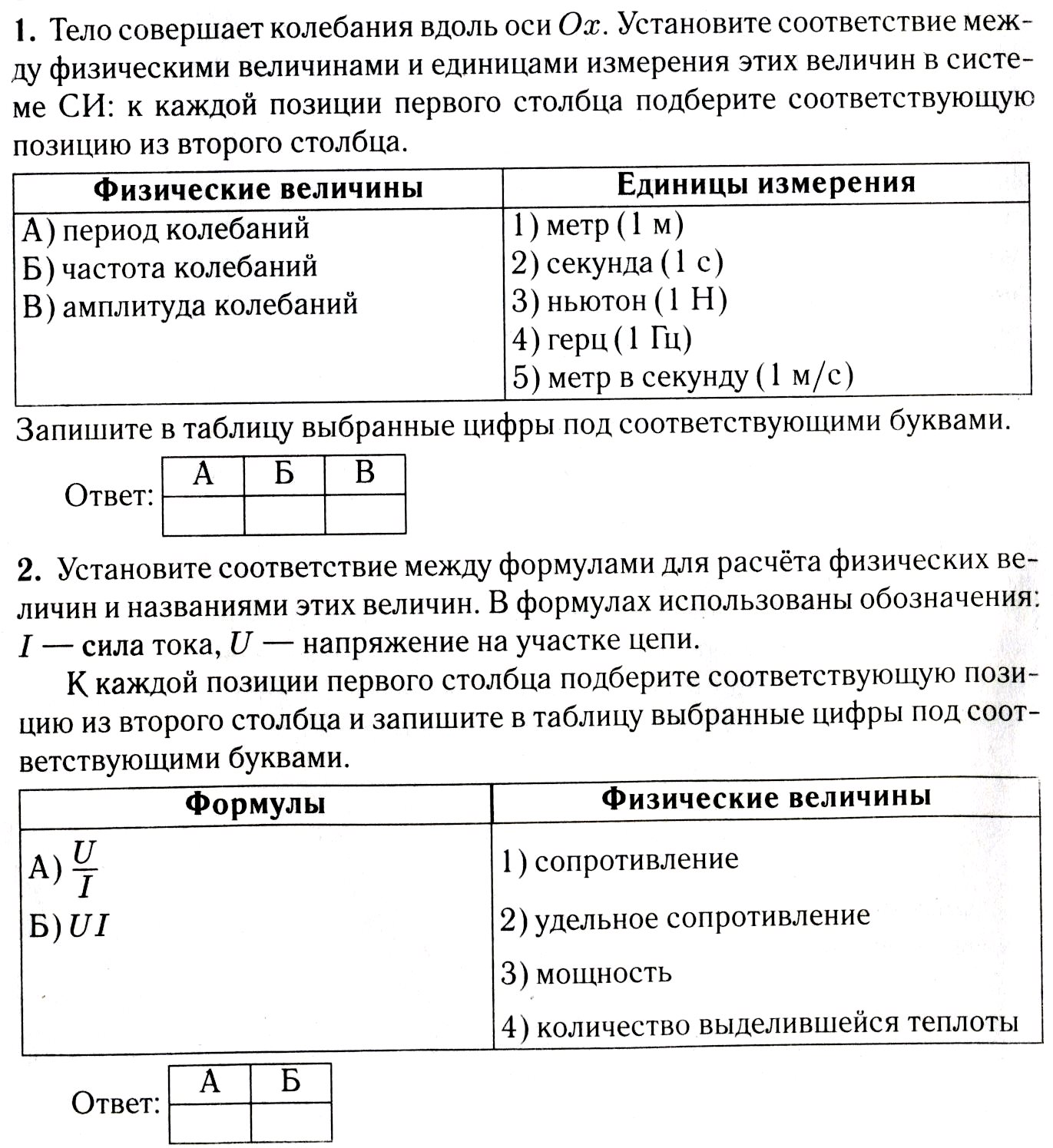 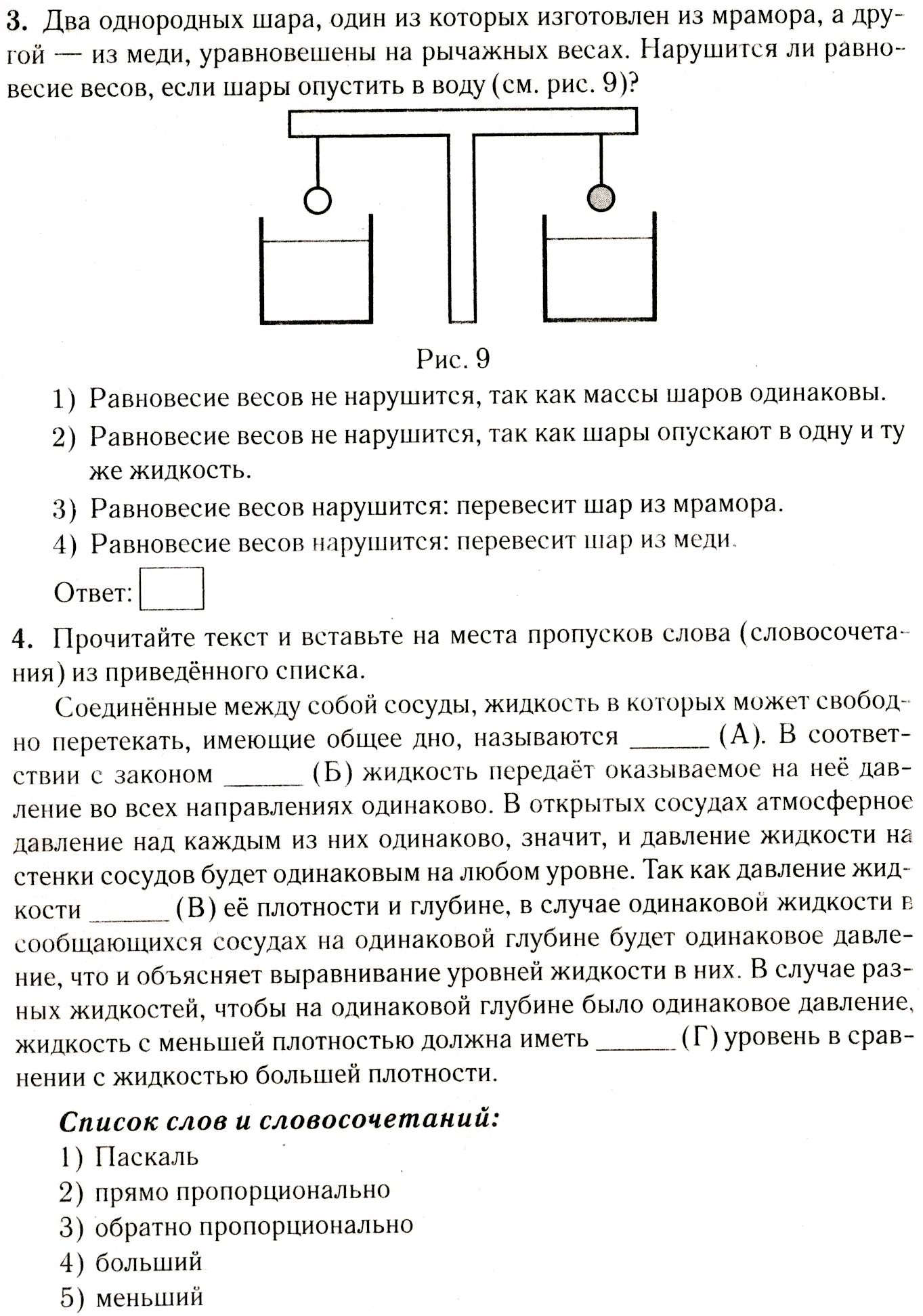 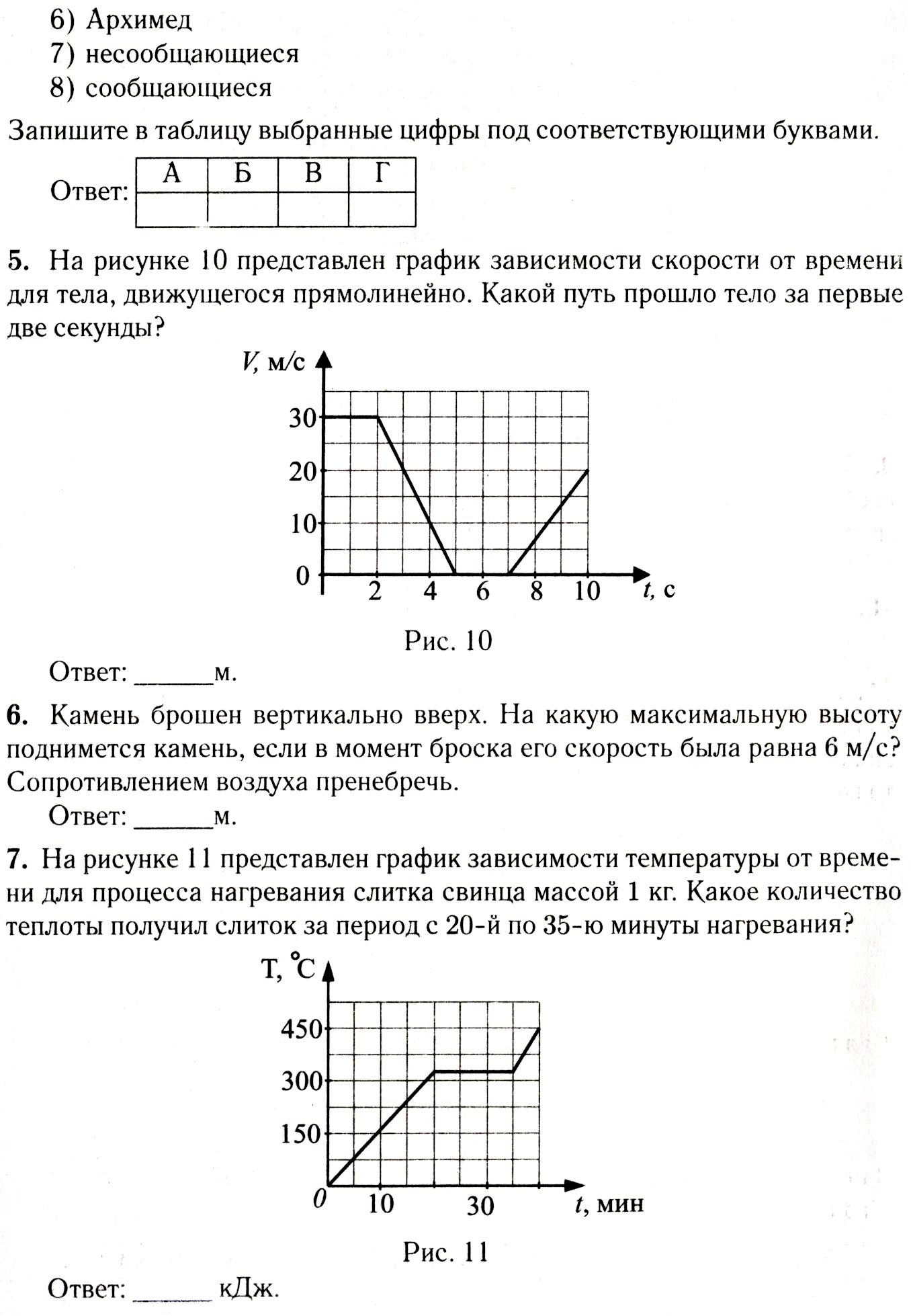 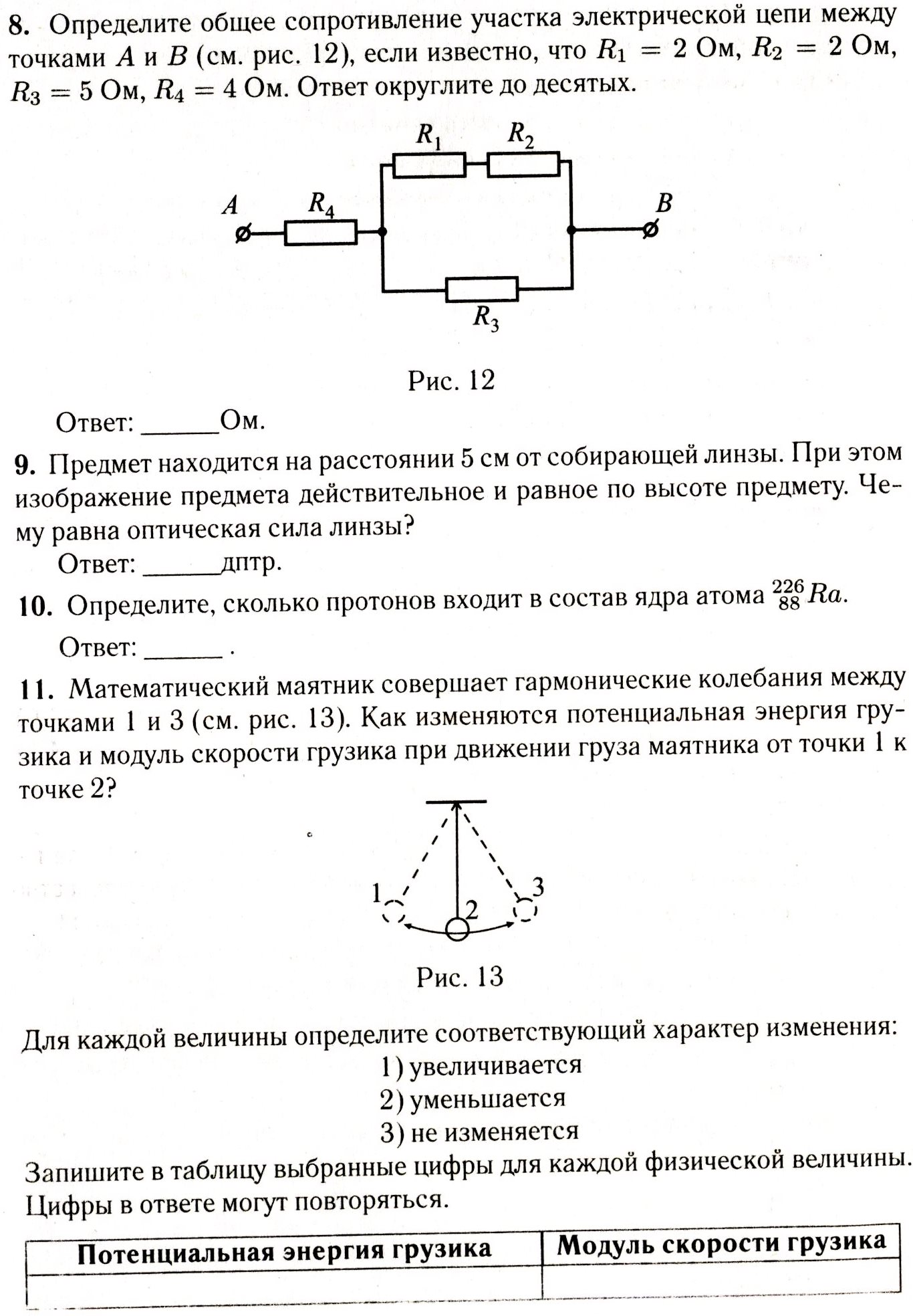 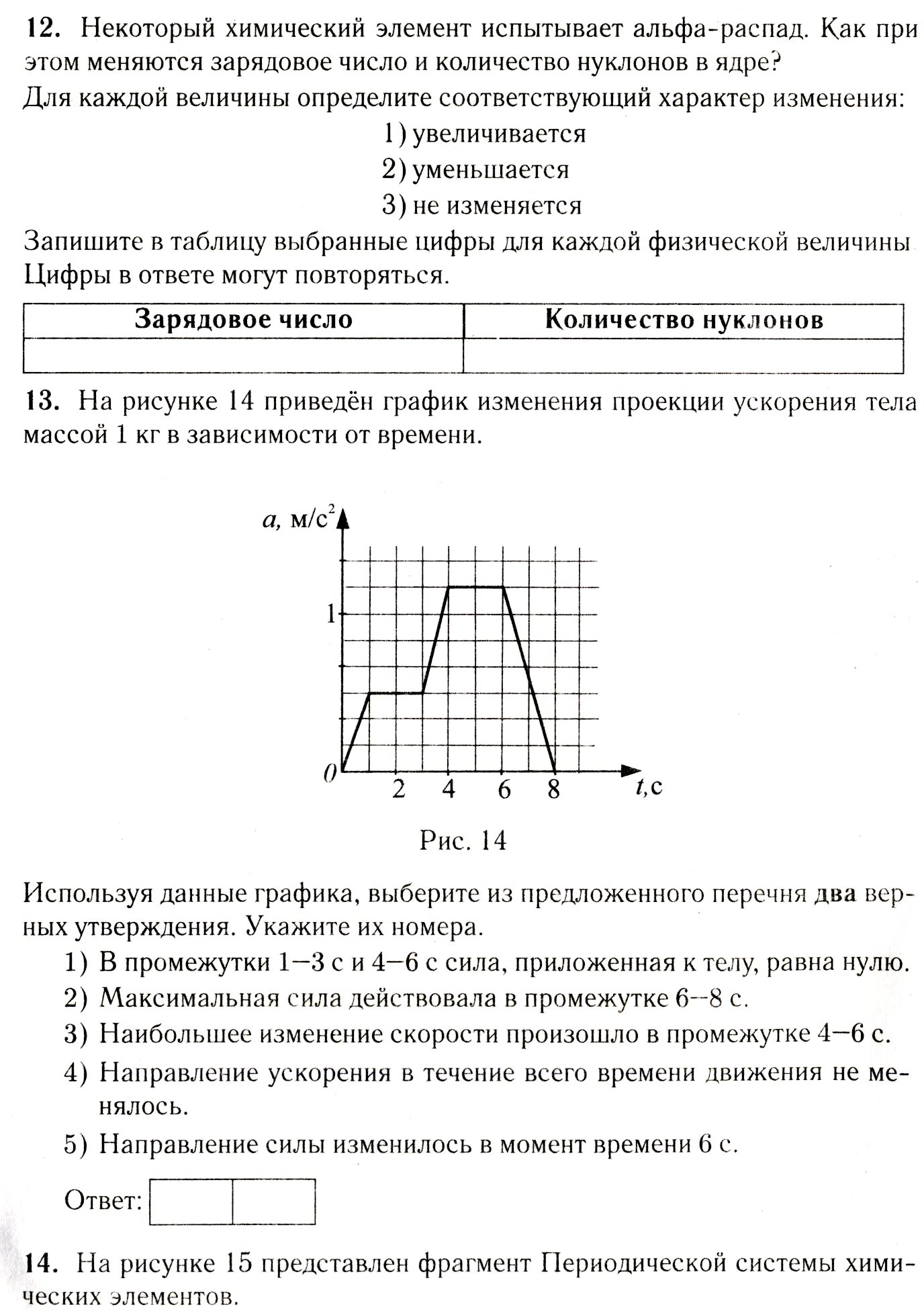 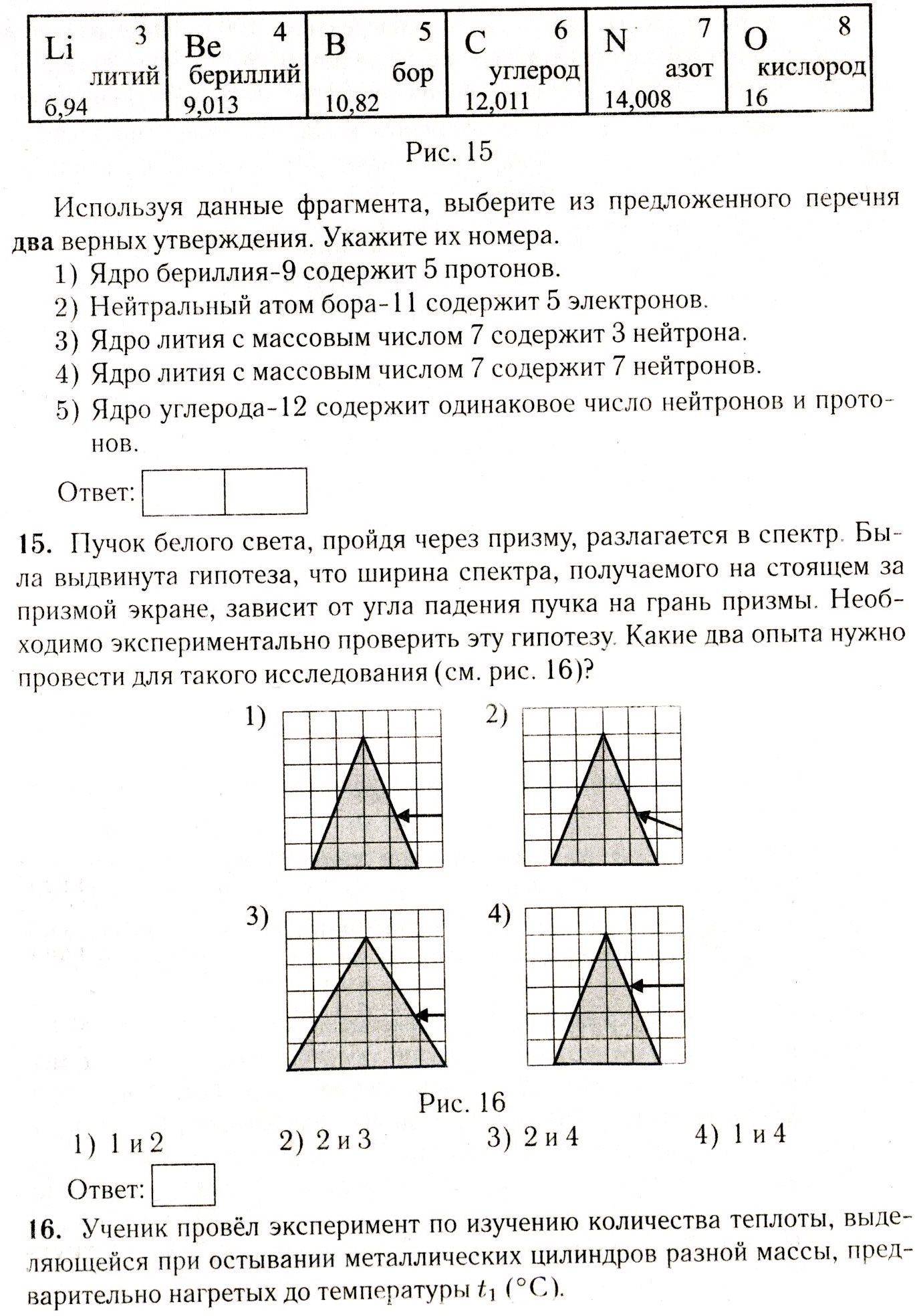 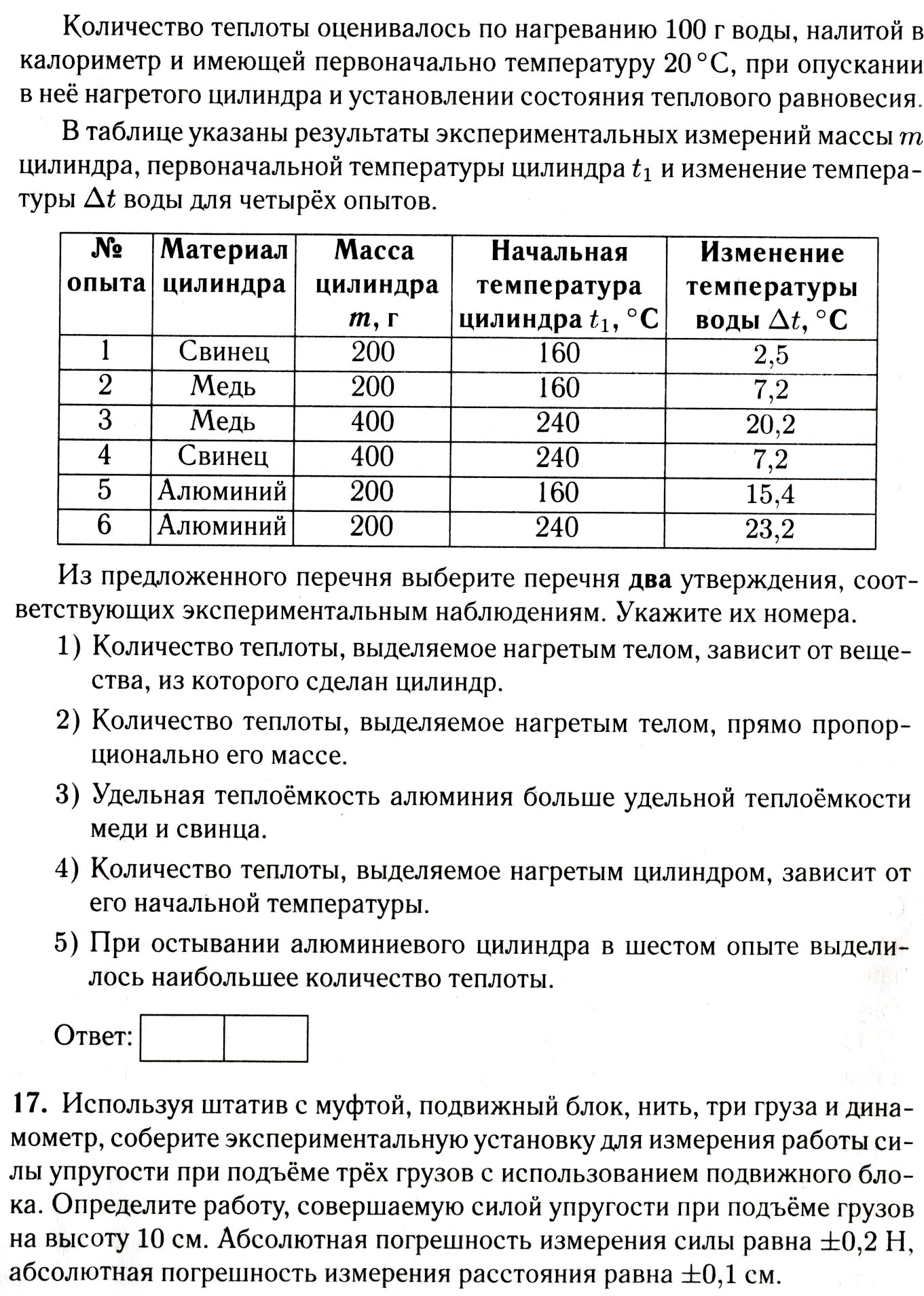 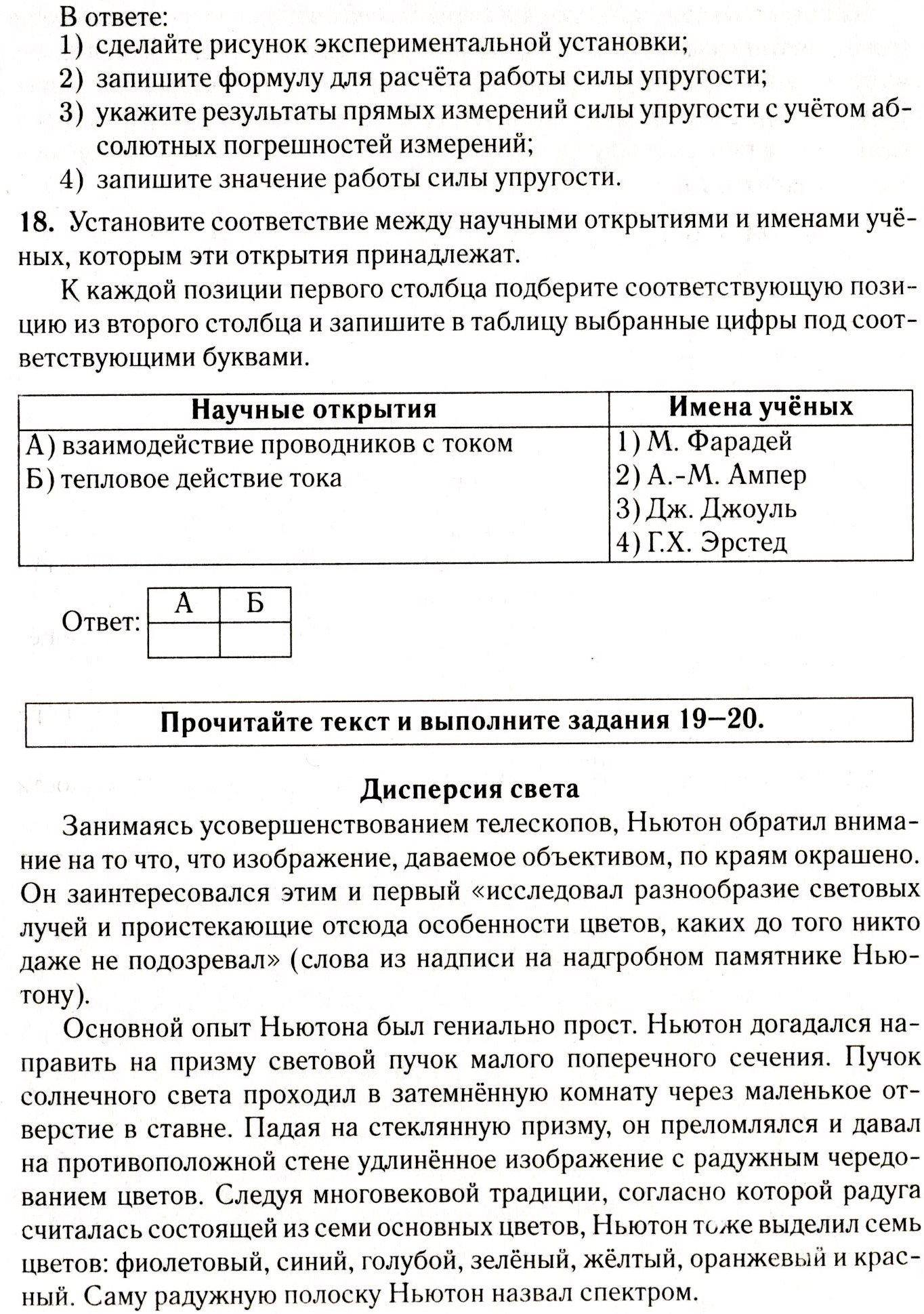 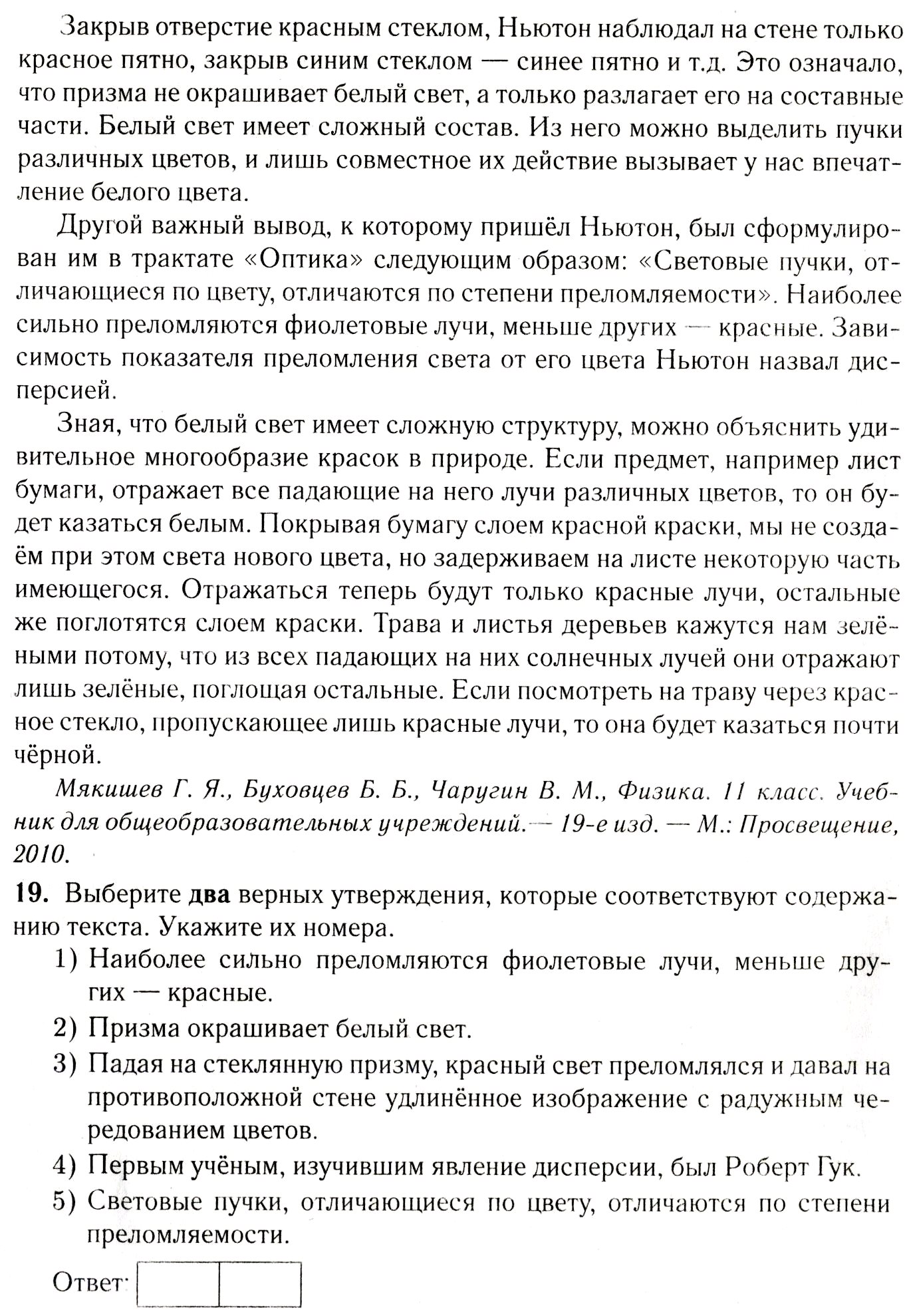 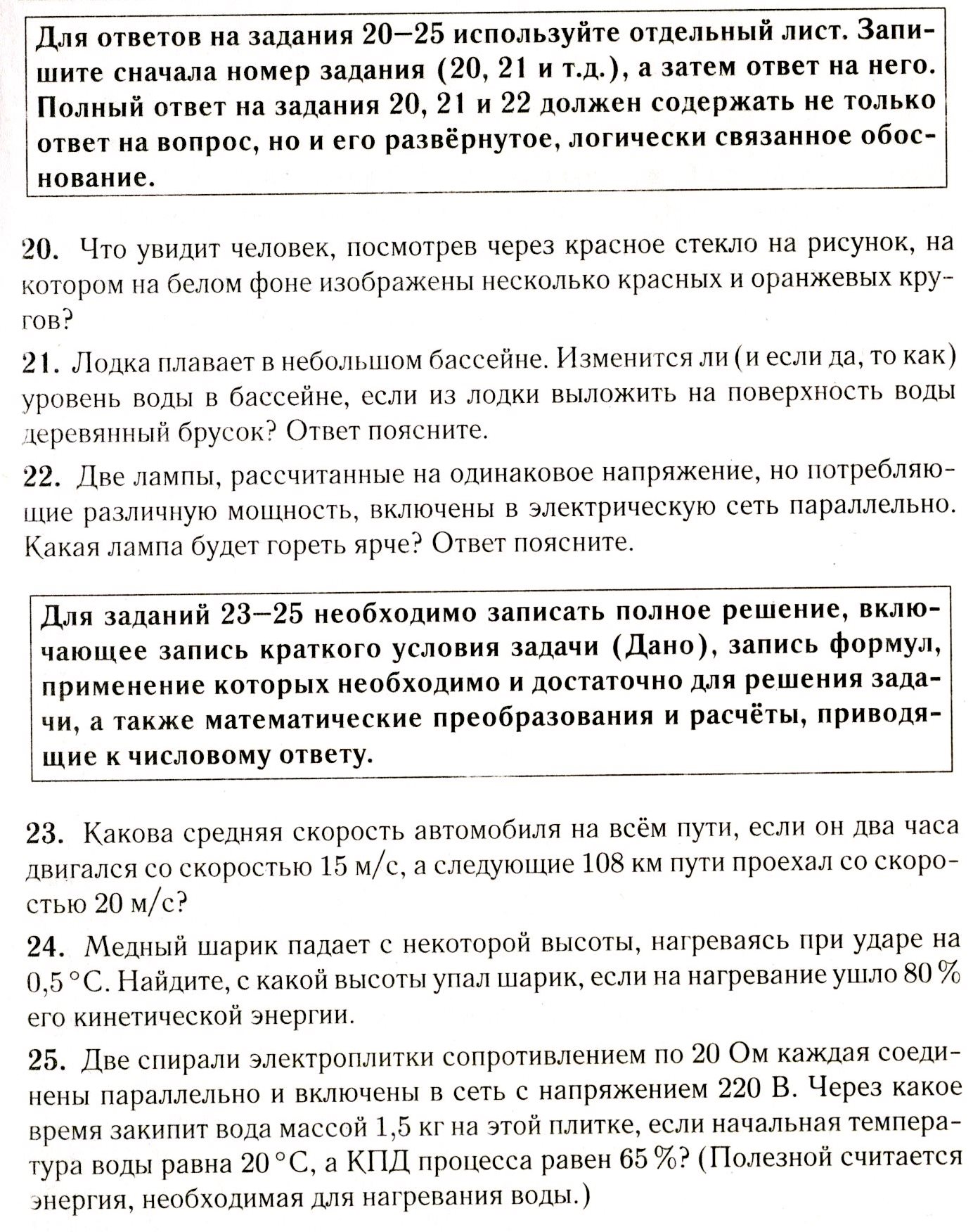 Ответы и решения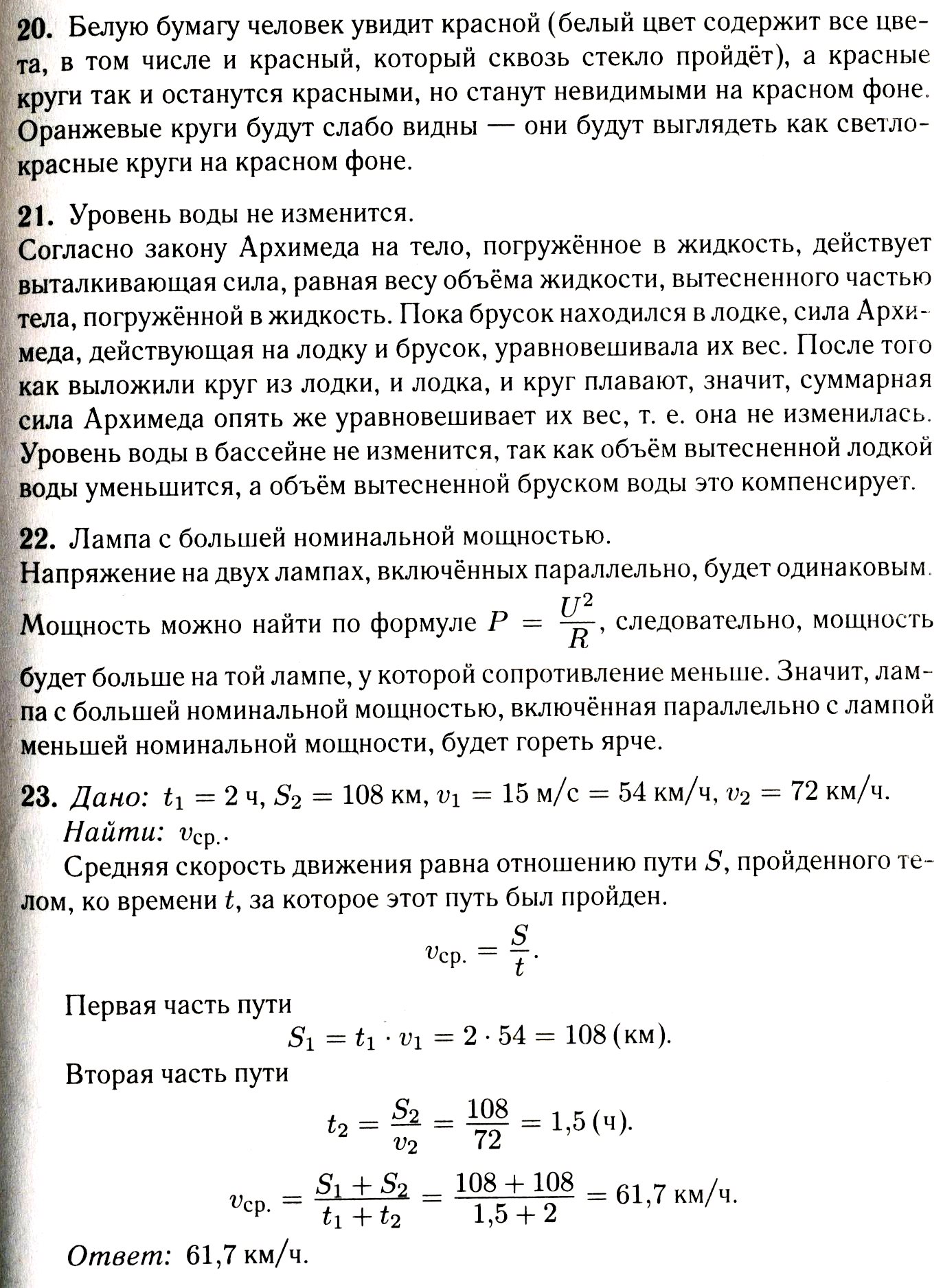 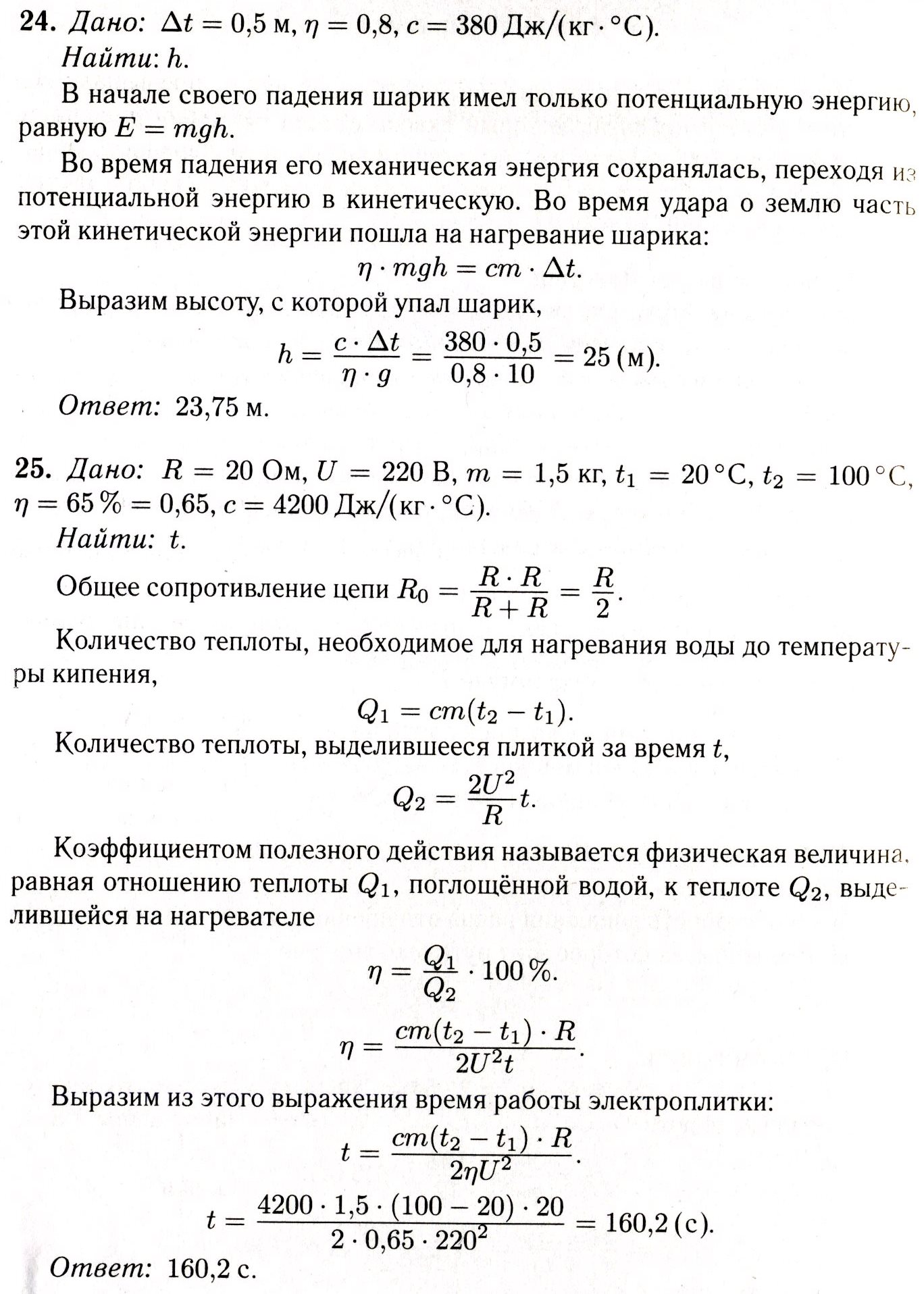 №123456789Отв.2411348124601,8256,240№101112131415161819Отв.882122342511452315